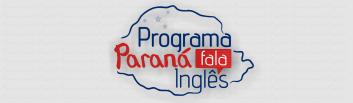 O PARANÁ FALA INGLÊSEDITAL No. 001/2017EDITAL PARA SELEÇAO DE BOLSISTASANEXO III - FORMULÁRIO DE PONTUAÇÃO - Estudante de GraduaçãoPONTUAÇÃO PARA ANÁLISE DOCUMENTAL - todos os itens devem ser comprovados com certificados e/ou declarações e informados no Currículo Lattes.Nome completo do Estudante1.Experiência Acadêmica – ensino, pesquisa, extensãoPontuaçãoQuantidadeTotalCoord.PFIPIBIC – finalizado20,00PIBIC  - em andamento10,00PIBID – finalizado20,00PIBID – em andamento10,00Voluntariado20,00Monitoria20,00Participação em projeto internacional20,00                                                                                                                  Subtotal                                                                                                                  Subtotal                                                                                                                  Subtotal2.EXPERIÊNCIA PROFISSIONAL (desde 2015)PontuaçãoQuantidade/anosTotalAtuação como estagiário  (a)10,00SubtotalSubtotalSubtotal3.PRODUÇÃO ACADÊMICA (desde 2015)PontuaçãoQuantidadeTotalPublicação de artigos em língua portuguesa em revistas indexadas, com qualis -CAPES mínimo B520,00Publicação de artigos em língua estrangeira20,00Apresentação de trabalhos em eventos nacionais  5,00Apresentação de trabalhos em eventos internacionais 10,00SubtotalSubtotalSubtotal4.EXPERIÊNCIA INTERNACIONALPontuaçãoQuantidadeTotalPor mês de permanência para qualquer finalidade em outro país.10,00SubtotalSubtotalSubtotal5.PROFICIÊNCIA EM LÍNGUA INGLESAExame internacional em nível C120,00Exame internacional em nível A2, B1 e B210,00SubtotalSubtotalSubtotalTOTAL